dodatek č.1  k Příkazní Smlouvě uzavřené podle § 2430 a následujících zákona č.89/2012 Sb., občanského zákoníku v platném zněníČíslo smlouvy příkazce:	 Příkazník:                                                 Project Management Service s.r.o.sídlem:                                                      Lékařská 291/6, 150 00 Praha 5zastoupený:                                               Ing. Radkem Janouškem, jednatelembankovní spojení                                      Komerční banka, a.s.číslo účtu:                                                  IČO:                                                             27216047DIČ:                                                             CZ27216047Identifikátor datové schránky:               R6zu53qtel.:                                                              Email:                                                           janousek@pmservice.czdále „Příkazník“(Příkazce a příkazník společně jsou dále v textu označováni jako „smluvní strany“)Předmět dodatkuPředmětem tohoto dodatku č. 1 je úprava termínu zahájení  Výkonu trvalého TDS nad prováděním Stavby, Součinnosti při zajišťování dotačního managementu a Činnosti koordinátora BOZP na Stavbě. Článek 4  odstavec 4.3 příkazní smlouvy se nahrazuje následujícím zněním:Plnění dle čl.1 odst. 1.5. bod B, C, D – bude zahájeno na písemnou výzvu příkazce, kterou je oprávněn předat nejpozději do 30.9.2022. V případě marného uplynutí této lhůty pozbývá tato smlouva účinnosti a příkazníkovi nevzniká z tohoto důvodu žádný finanční ani jiný nárok vůči příkazci. Ostatní a závěrečná ustanoveníOstatní ustanovení příkazní smlouvy zůstávají v platnosti a nezměněná.Smluvní strany berou na vědomí, že tento dodatek SOD podléhá povinnosti uveřejnění v registru smluv vedeném Ministerstvem vnitra ČR. Smluvní strany prohlašují, že žádné údaje v tomto dodatku SOD netvoří předmět obchodního tajemství. Smluvní strany se dohodly, že uveřejnění tohoto dodatku SOD v registru smluv zajistí Město Říčany.Tento dodatek č.  nabývá platnosti podpisem statutárních zástupců a účinnosti dnem zveřejnění v registru smluv vedeném Ministerstvem vnitra ČR. Rada města Říčany schválila uzavření tohoto dodatku č.1 na svém jednání konaném dne              09.09.2021 pod číslem usnesení 21-43-005.Obě smluvní strany souhlasně prohlašují, že obsah a rozsah tohoto dodatku je jim znám a s jeho obsahem souhlasí, což stvrzují svým podpisem.Příkazce:Město Říčanysídlem:Masarykovo nám. 53/40, 251 01 Říčanyzastoupený:Ing. Davidem Michaličkou, starostou města	bankovní spojeníKomerční banka, a.s.číslo účtu:IČO:00240702DIČ:CZ00240702Identifikátor datové schránky:skjbfwdtel.:Email:dále „Příkazce“ V Říčanech dne………….V Praze  dne ......................Příkazce:Příkazník:……………………………….………………………………                  Ing. David Michalička, starostaIng. Radek Janoušek,jednatel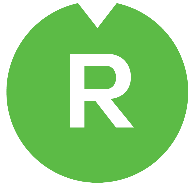 